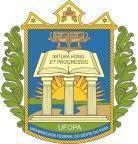 UNIVERSIDADE FEDERAL DO OESTE DO PARÁPRÓ-REITORIA DA CULTURA, COMUNIDADE E EXTENSÃODIRETORIA DA CULTURA E COMUNIDADEPROJETO INSTITUCIONAL CORAL DA UFOPAANEXO III - Plano de TrabalhoApresentação:	O projeto Coral da Ufopa é uma atividade de formação artístico-cultural, voltado, principalmente, para a comunidade acadêmica da Universidade Federal do Oeste do Pará (UFOPA), realizado pela Pró-Reitoria da Cultura, Comunidade e Extensão (PROCCE), coordenado pela Diretoria da Cultura e Comunidade (DCC). 	Data de Agosto de 2017 o início dos atividades do Coral da UFOPA, que passou a realizar atividades de preparação e formação dos integrantes selecionados nas diferentes turmas por meio de uma parceria entre a UFOPA e Instituto Wilson Fonseca e o Grupo de Regentes do Teatro da Paz de Belém. Sua primeira apresentação pública foi realizada em 02 de Outubro de 2017. 	A partir deste ano de 2023, o Coral da UFOPA retomará suas atividades valorizando a formação musical dos integrantes de uma nova turma, cuja participação é aberta às/aos servidores e discentes da UFOPA, com ou sem experiência musical.	O Coral da UFOPA oferecerá às/aos participantes selecionados pelo projeto um programa de orientação didática em técnica-vocal e estruturação musical mínimos, priorizando o treinamento a partir de um acervo de obras musicais locais e nacionais, valorizando composições de artistas da música popular brasileira, amazônida e paraense. Vale registrar que atividades artísticas contribuem para estimular capacidades individuais, potencializar estratégias formativas e permitir a elevação da autoestima de cada participante, tornando-os parte importante de um trabalho coletivo.Objetivos do projeto Coral da UFOPA:Divulgar a cultura músical local e nacional na Ufopa por meio de formação básica e apresentações públicas do coral;Estimular a participação de servidores, discentes e principalmente da comunidade local santarena em atividades culturais;Contribuir para o desenvolvimento da educação musical na Ufopa.Possibilitar o estabelecimento de intercâmbios entre as instituições de ensino e outras, por meio da música e do canto coral;Cronograma de Execução do projeto - 2023-2024	Cabe ao regente do Coral da UFOPA, com o auxílio da equipe de servidores da PROCCE, realizar as seguntes atividades abaixo, dentro dos prazos estimados:____________________________Assinatura do BolsistaCronograma de Execução20232024AGOSETOUTNOVDEZFEVMARABRMAIRealizar a seleção de vozes para integrar o Coral.XPromover atividades formativas regulares  de canto coral para os integrantes selecionados XXXXXXXXRealizar ensaios gerais semanais e preparo musical de peças corais musicaisXXXXXXXXRealizar apresentações corais na UFOPAXXXXXXXXRealizar controle de frequência e entregar  mensalmente a lista de presença para a Procce com a assinatura dos participantes do CoralXXXXXXXXRealização de apresentações artísticas na UFOPAXXXXXX